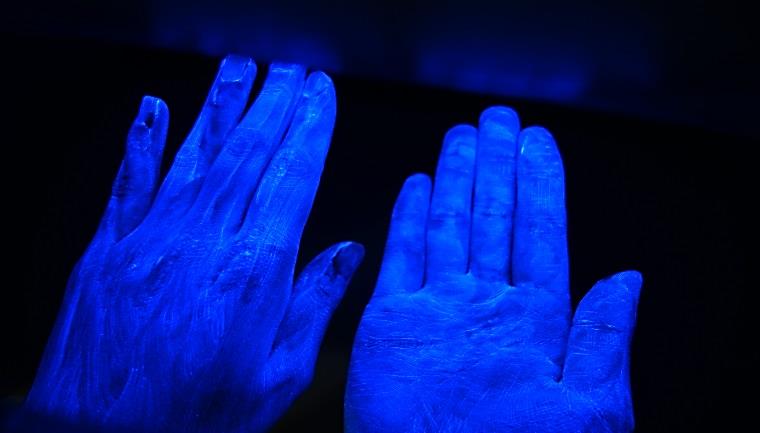 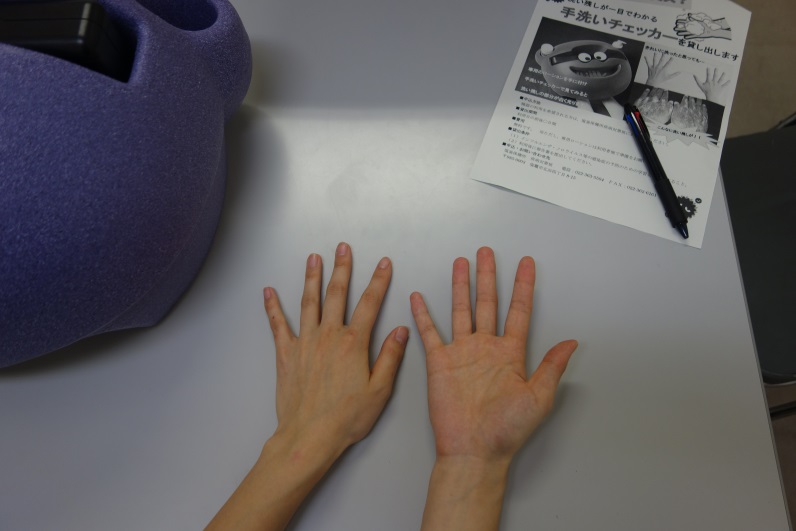 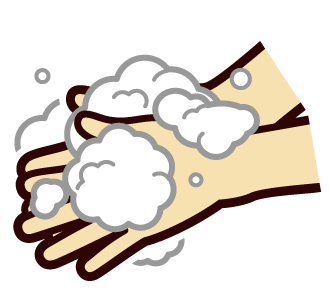 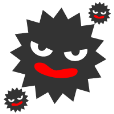 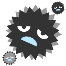 宮城県塩釜保健所疾病対策班	　　　　FAX番号：０２２－３６２－６１６１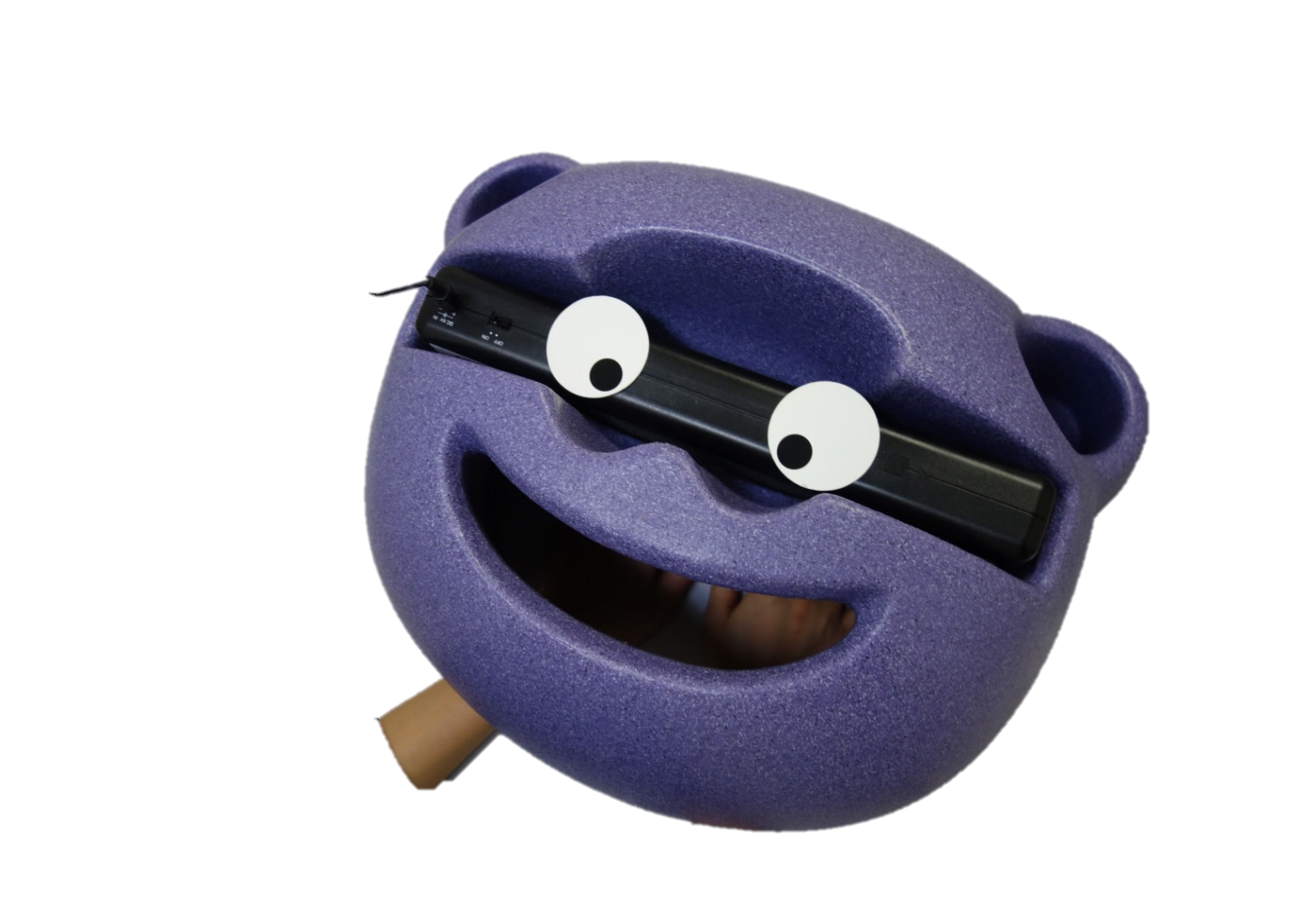 手洗いチェッカー貸出申込書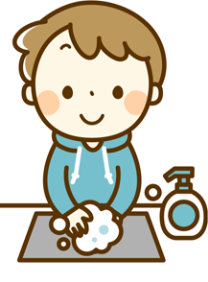 宮城県塩釜保健所　疾病対策班電話：022-363-5504FAX：022-362-6161住所：宮城県塩竈市北浜四丁目8-15申込日申込日令和　　　年　　月　　日令和　　　年　　月　　日団体名団体名担当者氏名担当者住所担当者連絡先電話担当者連絡先FAX貸出期間貸出期間令和　　年　　月　　日（　　）から　令和　　年　　月　　日（　　）まで令和　　年　　月　　日（　　）から　令和　　年　　月　　日（　　）まで返却予定日返却予定日令和　　年　　月　　日（　　）令和　　年　　月　　日（　　）利用　目的利用日令和　　年　　月　　日（　　）令和　　年　　月　　日（　　）利用　目的利用場所利用　目的利用予定人数利用　目的対象者利用　目的内容